Lesson 1: Exploremos estimaciones con fraccionesStandards AlignmentsTeacher-facing Learning GoalsEstimate fractions represented in diagrams and on number lines.Student-facing Learning GoalsExploremos estimaciones con fracciones.Lesson PurposeThe purpose of this lesson is for students to practice reasoning about fraction representations through estimation.In previous lessons, students learned how to represent fractions with area diagrams, fraction strips, and number lines. In this lesson, students revisit each of these representations in an estimation context. Students have an opportunity to think about how to partition each representation to decide what fraction is shown (MP7). Additionally, if time allows and it seems of benefit to student understanding, there is an option after each activity to find the exact value of the fraction in the task statement.If students need additional support with the concepts in this lesson, refer back to Unit 5, Section A in the curriculum materials.Access for: Students with DisabilitiesEngagement (Activity 2) English LearnersMLR2 (Activity 1)Instructional RoutinesWhich One Doesn’t Belong? (Warm-up)Lesson TimelineTeacher Reflection QuestionWhich fraction representations did students seem most comfortable with today? Which representations do you want to be sure to work more with before the year is over?Cool-down(to be completed at the end of the lesson)  5minRepresentaciones de fraccionesStandards AlignmentsStudent-facing Task Statement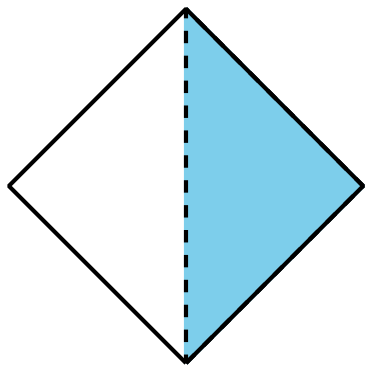 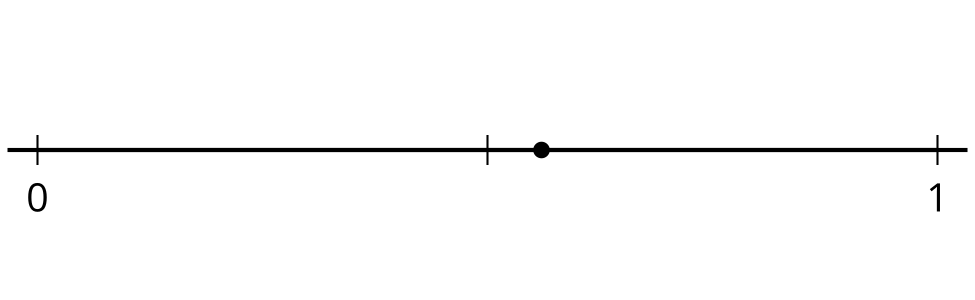 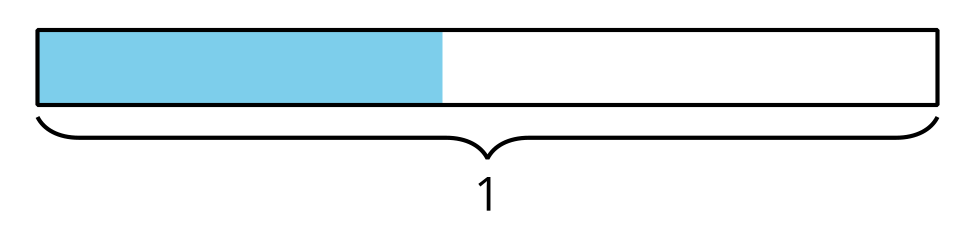 ¿La parte sombreada de la figura, el punto que está en la recta numérica y la parte sombreada del diagrama pueden representar la misma fracción?Explica tu razonamiento.Student ResponsesNo. Sample response: The shaded part of the shape is . The point on the number line is greater than  but is less than 1. The shaded part of the diagram is less than . Addressing3.NF.A.1, 3.NF.A.2Warm-up10 minActivity 115 minActivity 210 minActivity 310 minLesson Synthesis10 minCool-down5 minAddressing3.NF.A.1, 3.NF.A.2